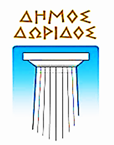 ΕΛΛΗΝΙΚΗ ΔΗΜΟΚΡΑΤΙΑ		20η ΣΥΝΕΔΡΙΑΣΗ		Λιδωρίκι 11-05-2022ΝΟΜΟΣ ΦΩΚΙΔΟΣ							Αριθ.Πρωτ.: 3730ΔΗΜΟΣ ΔΩΡΙΔΟΣ						OΙΚΟΝΟΜΙΚΗ ΕΠΙΤΡΟΠΗ	Πληροφ.: Ευαγγελία Στρούζατηλ.: 2266.350.316κιν.: 694.222.59.10		ΠΡΟΣ: ΤΑ ΜΕΛΗ ΤΗΣ ΟΙΚΟΝΟΜΙΚΗΣ ΕΠΙΤΡΟΠΗΣ  					ΔΗΜΟΥ ΔΩΡΙΔΟΣ1.  Ευσταθίου Ανδρέα2.  Μαυρομμάτη Εμμανουήλ3.  Παλασκώνη Κωνσταντίνο4.  Καραχάλιο Δημήτριο5.  Γεραντώνη Χρήστο6.  Ασημάκη Αθανάσιο   Καλείστε, όπως προσέλθετε στο Δημοτικό Κατάστημα Ευπαλίου, τη Δευτέρα 16 Μαΐου 2022, με ώρα έναρξης 12:00΄ σε Τακτική Συνεδρίαση της Οικονομικής Επιτροπής Δήμου Δωρίδος, σύμφωνα με τις διατάξεις του άρθρ. 75 του Ν. 3852/2010 (ΦΕΚ 87 Α΄/7-6-2010), όπως αυτό αντικαταστάθηκε με το άρθρο 77 του Ν. 4555/2018 (Φ.Ε.Κ. 133 Α΄/19-07- 2018), τις διατάξεις του άρθρου 67 του Ν. 4830/2021 (ΦΕΚ 169 Α΄/18-9-2021), με το οποίο τροποποιήθηκε η παρ.1 του άρθρου 10 της Πράξης Νομοθετικού Περιεχομένου (ΦΕΚ 55 Α΄/11-3-2020) που κυρώθηκε με το άρθρο 2 του Ν. 4682/2020 (ΦΕΚ 76 Α΄/3-4-2020) και τις διατάξεις της υπ’ αριθ. 643/24-9-2021 (ΑΔΑ: ΨΕ3846ΜΤΛ6-0Ρ5) εγκυκλίου του ΥΠ.ΕΣ. και τηρουμένων των μέτρων προστασίας κατά της διασποράς και εξάπλωσης του κορονοϊού Covid-19 (ΚΥΑ Δ1α /ΓΠ.οικ. 20354, ΦΕΚ 1724/Β/9.4.2022 και κάθε νεότερη όμοια αυτής), για συζήτηση και λήψη αποφάσεων στα παρακάτω θέματα:ΘΕΜΑTA ΗΜΕΡΗΣΙΑΣ ΔΙΑΤΑΞΗΣΘΕΜΑ 1:Υποβολή πρότασης στο Πράσινο Ταμείο για τη χρηματοδότηση της υπηρεσίας «Εκπόνηση Σχεδίου Αστικής Προσβασιμότητας (Σ.Α.Π.) στο Δήμο Δωρίδος», στο πλαίσιο του Άξονα Προτεραιότητας 2 «Αστική Αναζωογόνηση και Λοιπές Δράσεις Περιβαλλοντικού Ισοζυγίου».ΘΕΜΑ 2:Υποβολή πρότασης για χρηματοδότηση από το Πράσινο Ταμείο, με τίτλο «Εκπόνηση Επιχειρησιακού Σχεδίου της Εξασφάλισης Κοινόχρηστων και Κοινωφελών Χώρων (Ε.Σ.Ε.Κ.Κ.) του Δήμου Δωρίδος» στο πλαίσιο του Χρηματοδοτικού Προγράμματος «Δράσεις Περιβαλλοντικού Ισοζυγίου» 2021 του Πράσινου Ταμείου, στον Άξονα Προτεραιότητας 2 «Αστική Αναζωογόνηση & Λοιπές δράσεις Περιβαλλοντικού Ισοζυγίου» για την δράση «Επιχειρησιακό σχέδιο για την εξασφάλιση κοινόχρηστων και κοινωφελών χώρων-Ε.Σ.Ε.Κ.Κ.».ΘΕΜΑ 3:Ορισμός συμβολαιογράφου για σύνταξη δανειστικού συμβολαίου για τη συνομολόγηση τοκοχρεολυτικού δανείου ποσού 5.000.000,00 € χορηγούμενου στο Δήμο Δωρίδος από το Ταμείο Παρακαταθηκών και Δανείων, κατά 75 % από πόρους της Ευρωπαϊκής Τράπεζας Επενδύσεων (ΕΤΕπ) και 25 % από πόρους του Ταμείου Παρακαταθηκών και Δανείων, για την εκτέλεση του ενταγμένου στο Ειδικό Αναπτυξιακό Πρόγραμμα «ΑΝΤΩΝΗΣ ΤΡΙΤΣΗΣ» έργου με τίτλο: «Αποχέτευση Λυμάτων παραλιακών οικισμών Δ.Ε. Ευπαλίου Δήμου Δωρίδος».ΘΕΜΑ 4:Ορισμός συμβολαιογράφου για σύνταξη δανειστικού συμβολαίου για τη συνομολόγηση τοκοχρεολυτικού δανείου ποσού € 848.322,01 χορηγούμενου στο Δήμο Δωρίδος από το Ταμείο Παρακαταθηκών και Δανείων, κατά 75 % από πόρους της Ευρωπαϊκής Τράπεζας Επενδύσεων (ΕΤΕπ) και 25 % από πόρους του Ταμείου Παρακαταθηκών και Δανείων, για την εκτέλεση του ενταγμένου στο Ειδικό Αναπτυξιακό Πρόγραμμα «ΑΝΤΩΝΗΣ ΤΡΙΤΣΗΣ» έργου με τίτλο : «Βελτίωση υποδομών αγροτικής οδοποιίας Δήμου Δωρίδος».ΘΕΜΑ 5:Ορισμός συμβολαιογράφου για σύνταξη δανειστικού συμβολαίου για τη συνομολόγηση τοκοχρεολυτικού δανείου ποσού € 106.392,00 χορηγούμενου στο Δήμο Δωρίδος από το Ταμείο Παρακαταθηκών και Δανείων για την εκτέλεση της πράξης με τίτλο : «ΔΩΡΙΔΑ 2021» ενταγμένου στο Ειδικό Αναπτυξιακό Πρόγραμμα «ΑΝΤΩΝΗΣ ΤΡΙΤΣΗΣ».ΘΕΜΑ 6:Εκπροσώπηση του Δήμου Δωρίδος  ενώπιον του Τριμελούς Διοικητικού Πρωτοδικείου Λιβαδειάς επί προσφυγών: α) Μαρίας Παπαδογιώργου του Κωνσταντίνου και β) Ευθυμίου Σκρέκα του Απόστολου.ΘΕΜΑ 7:Έγκριση 1ου και Τελικού Ανακεφαλαιωτικού Πίνακα (Α.Π.Ε.) του έργου με τίτλο: «Αναπλάσεις κοινοχρήστων χώρων Κοινότητας Πύργου Δ.Ε. Ευπαλίου» με αριθμ. Μελέτης 04/2021.ΘΕΜΑ 8:Αποδοχή παραχώρησης σε κοινή χρήση και ελεύθερη κυκλοφορία τμήματος οικοπέδου  ιδιοκτησίας Κουφογιάννη Αικατερίνη στην Τ.Κ. Μαλαμάτων.ΘΕΜΑ 9:Έγκριση 1ης Αναμόρφωσης Προϋπολογισμού Δήμου Δωρίδος και τροποποίηση Τεχνικού Προγράμματος.Ο Πρόεδροςτης Οικονομικής ΕπιτροπήςΠολίτης Σταύρος